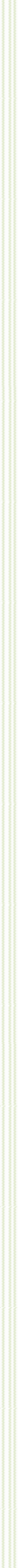 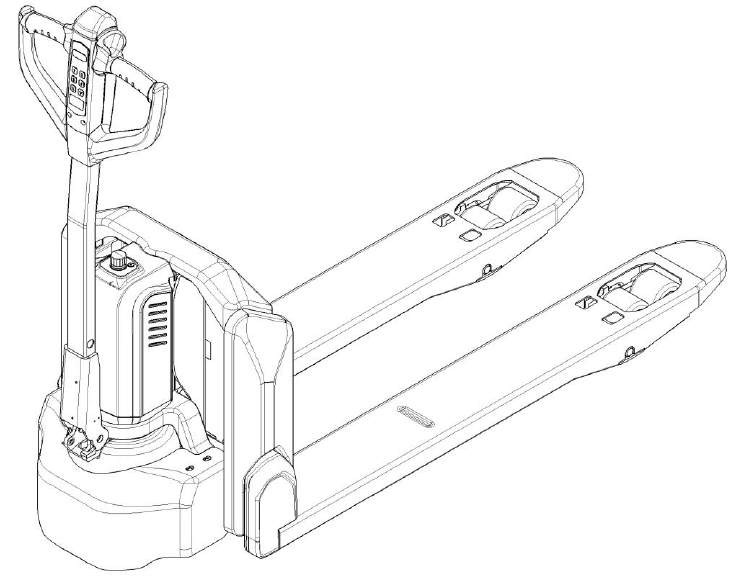 Service & Maintenance Manual Electric Pallet TruckPTE33NVersion 12/2018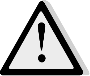 TABLE OF CONTENTS1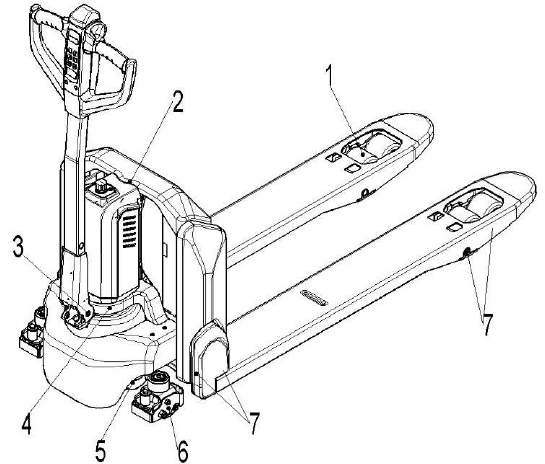 Check and refill hydraulic oilIt is recommended to use hydraulic oil in connection with average temperature:Waste material like oil, used batteries or other must be probably disposed and recycled according to the national regulations and if necessary brought to a recycling company.The oil level height shall be in the not lifted position min. 0.3L to 0.5L. If necessary add oil at the filling point.Checking electrical fuses Fig. 2: Location of fuses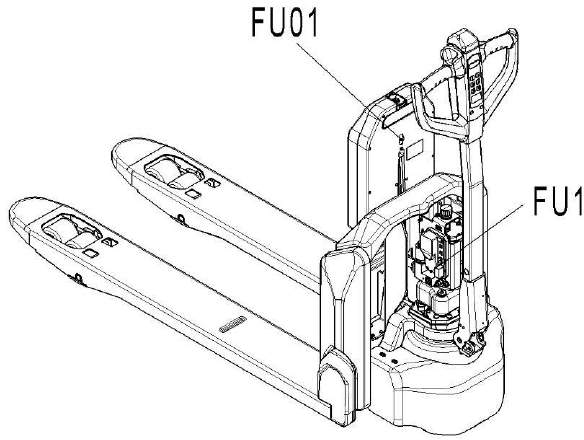  Table 2: Size of the fusesTROUBLE SHOOTINGCommon trouble shootingIf the truck has malfunctions follow the instructions, mentioned in chapter 6. Table 3: Trouble shootingIf the truck has malfunctions and can’t be operated out of the working zone, jack the truck up and go with a load handler under the truck and safe the truck securely. Then move truck out of the aisle.Fault codeWhen	is on, means there is fault of the truck, you can remove the code on LCD with the help of following table.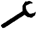 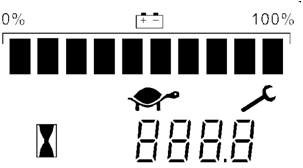  Table 4: Fault code listWIRING/ CIRCUIT DIAGRAMElectrical circuit diagramWithout speed reduction on curves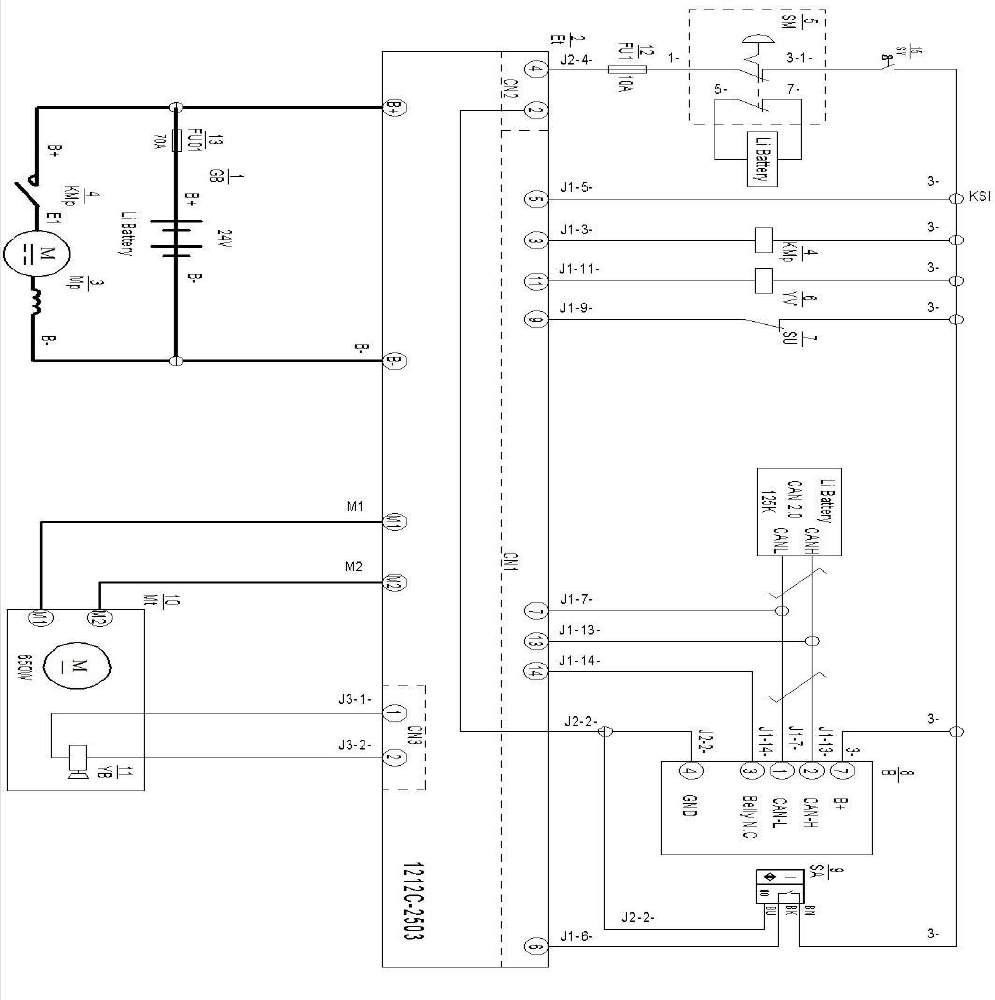  Table 5: Description of electrical diagramWith speed reduction on curves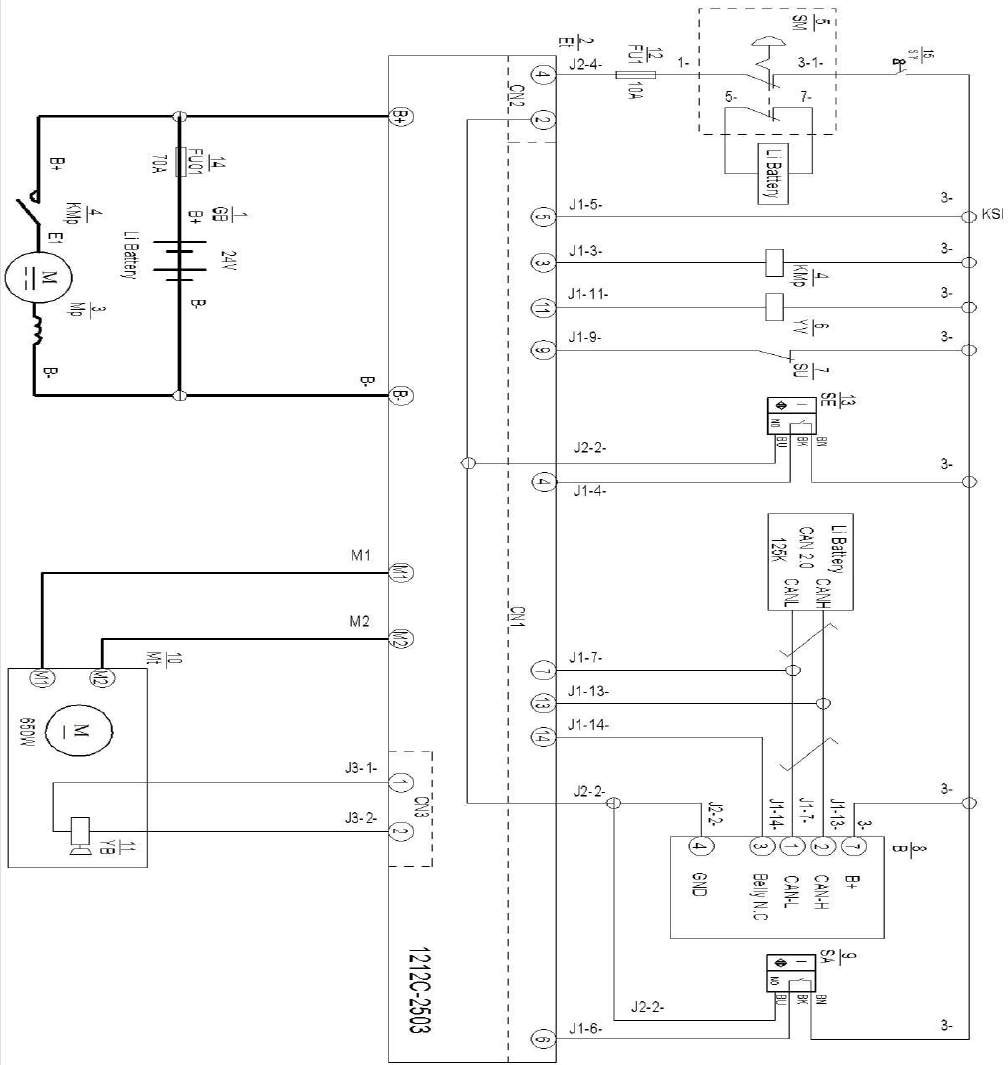  Fig.4: Electric diagram Table 6: Description of electrical diagramHydraulic circuitLifting cylinder Lowering valve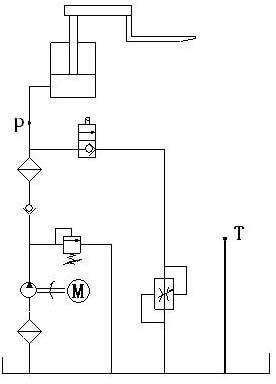 Pressure control valveThrottle valveHydraulic power unitOil tank Fig. 5 : Hydraulic circuitHydraulic oil inspectionMAINTENANCE OF MAIN COMPONENTSBattery replacement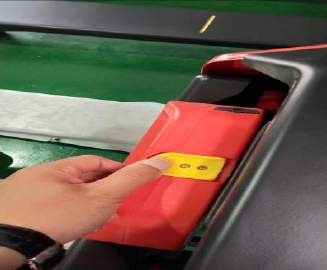 Outer-appearance partsTillerTiller assemblyTillerDisassembly of air springAssembly of air springCylinderPumpDrivng unitBrake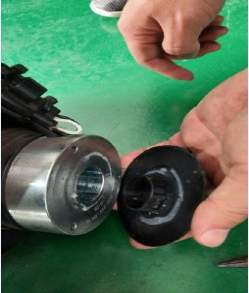 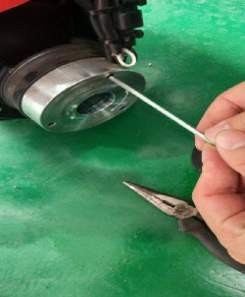 Driving wheelEmergencvcy buttonControllerContactorChassisPump motorMicro switchSide roller and adjustmentSCREW TORQUEBUSHING SPECIFICATION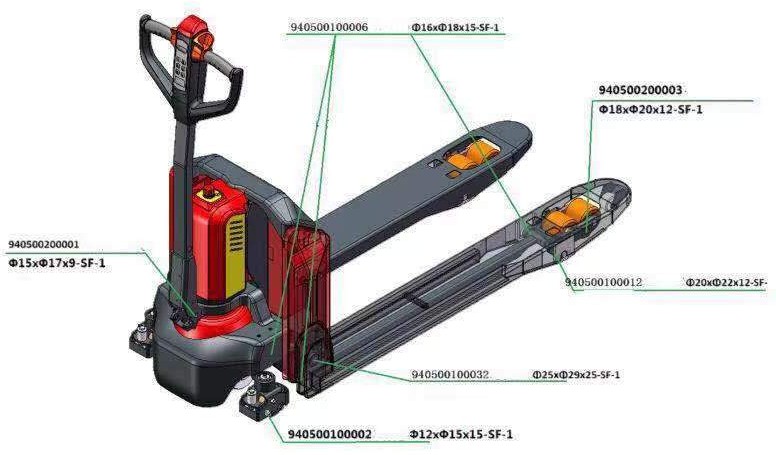 REGULAR MAINTENANCEMaintenance checklist Table 1: Maintenance checklistREGULAR MAINTENANCEMaintenance checklist Table 1: Maintenance checklistREGULAR MAINTENANCEMaintenance checklist Table 1: Maintenance checklistREGULAR MAINTENANCEMaintenance checklist Table 1: Maintenance checklistREGULAR MAINTENANCEMaintenance checklist Table 1: Maintenance checklistREGULAR MAINTENANCEMaintenance checklist Table 1: Maintenance checklistREGULAR MAINTENANCEMaintenance checklist Table 1: Maintenance checklistInterval(Month)Interval(Month)Interval(Month)Interval(Month)13612HydraulicHydraulicHydraulicHydraulicHydraulicHydraulic1Check the hydraulic cylinder(s), piston for damage noise and leakage2Check the hydraulic joints for damage and leakage3Inspect the hydraulic oil level, refill if necessary4Refill the hydraulic oil ( 12 month or 1500 working hours )5Check and adjust function of the pressure valve (1500kg+0/+10%)Mechanical systemMechanical systemMechanical systemMechanical systemMechanical systemMechanical system6Inspect the forks for deformation and cracks7Check the chassis for deformation and cracks8Check if all screws are fixed9Check the push rods for deformation and damages10Check the gearbox for noise and leakage11Inspect the wheels for deformation and damages12Inspect and lubricate the steering bearing13Inspect and lubricate the pivot points14Lubricate the grease nipplesElectrical systemElectrical systemElectrical systemElectrical systemElectrical systemElectrical system15Inspect the electric wiring for damage16Check the electric connections and terminals17Test the Emergency switch function18Check the electric drive motor for noise and damages19Test the display20Check, if correct fuses are used21Test the warning signal22Check the contactor(s)23Check the frame leakage (insulation test)24Check function and mechanical wear of the accelerator25Check the electrical system of the drive motorBraking systemBraking systemBraking systemBraking systemBraking systemBraking system26Check brake performance, if necessary replace the brake disc or adjust the air gapBatteryBatteryBatteryBatteryBatteryBattery27Check the battery voltage28Clean and grease the terminals and check for corrosion and damage29Check the battery housing for damagesChargerChargerChargerChargerChargerCharger30Check the main power cable for damages31Check the start-up protection during chargingFunctionFunctionFunctionFunctionFunctionFunction222222232Check the horn function33Check the air gap of the electromagnetic brake34Test the emergency braking35Test the reverse and regenerative braking36Test the safety (belly) button function37Check the steering function38Check the lifting and lowering function39Check the tiller arm switch functionGeneralGeneralGeneralGeneralGeneralGeneral40Check if all decals are legible and complete41Inspect the castors, adjust the height or replace these if worn out.42Carry out a test runLubricating pointsLubricate the marked points according to the maintenance checklist. The required grease specification is: DIN 51825, standard grease.Load roller bearingCylinderAxleBearingGear boxSide roller bearingConnection point Fig. 1: Lubricating points3Lubricating pointsLubricate the marked points according to the maintenance checklist. The required grease specification is: DIN 51825, standard grease.Load roller bearingCylinderAxleBearingGear boxSide roller bearingConnection point Fig. 1: Lubricating points3Lubricating pointsLubricate the marked points according to the maintenance checklist. The required grease specification is: DIN 51825, standard grease.Load roller bearingCylinderAxleBearingGear boxSide roller bearingConnection point Fig. 1: Lubricating points3Lubricating pointsLubricate the marked points according to the maintenance checklist. The required grease specification is: DIN 51825, standard grease.Load roller bearingCylinderAxleBearingGear boxSide roller bearingConnection point Fig. 1: Lubricating points3Lubricating pointsLubricate the marked points according to the maintenance checklist. The required grease specification is: DIN 51825, standard grease.Load roller bearingCylinderAxleBearingGear boxSide roller bearingConnection point Fig. 1: Lubricating points3Lubricating pointsLubricate the marked points according to the maintenance checklist. The required grease specification is: DIN 51825, standard grease.Load roller bearingCylinderAxleBearingGear boxSide roller bearingConnection point Fig. 1: Lubricating points3Lubricating pointsLubricate the marked points according to the maintenance checklist. The required grease specification is: DIN 51825, standard grease.Load roller bearingCylinderAxleBearingGear boxSide roller bearingConnection point Fig. 1: Lubricating points3Environment temperature–5℃~25℃>25℃TypeHVLP 32， DIN 51524HLP 46， DIN 51524Viscosity28.8-35.241.4 - 47Amount0.4L0.4LRateFU 110AFU 0170ATROUBLECAUSEREPAIRLoad can’t be liftedLoad weight too highLift only the max. capacity, mentioned on the ID-plateLoad can’t be liftedBattery dischargedCharge the batteryLoad can’t be liftedLifting fuse faultyCheck and eventually replace the lifting fuseLoad can’t be liftedHydraulic oil level toolowCheck and eventually refill hydraulic oilLoad can’t be liftedOil leakageRepair the sealing of the cylinderOil leakage from airbreathingExcessive quantity of oil.Reduce oil quantity.Truck not starts operatingBattery is chargingCharge the battery completely and then remove themain power plug form the electrical socket.Truck not starts operatingBattery not connectedConnect the battery correctlyTruck not starts operatingFuse faultyCheck and eventually replace fusesTruck not starts operatingLow batteryCharge the batteryTruck not starts operatingEmergency switch isactivatedTurn the emergency clockwiseTruck not starts operatingTiller in the operatingMove the tiller firstly to the braking zone.FaultcodeDescriptionPossible reasonsSource	offailure0LOW BDILow battery powerController1PUMP SRO FAULTLifting or lowering switch is activated earlierthan key switchController2SRO FAULTOperation sequence of direction, inter-lock andkey switch is not correct.Controller3HPD FAULTOperation sequence of inter-lock and accelerator is not correct; or accelerator is not returned to neutral position after emergencybutton is activated.Controller4WAITING FAULTAccelerator:Misadjusted throttle.Broken throttle pot or throttle mechanism.Controller5THROTTLE FAULTAccelerator wiring:Throttle input wire open or shorted.Throttle pot defective.Controller6PRECHARGE FAULTController doesn’t workController7MAIN DRIVER FAULTInternal relay coil is broken, replace controller.Controller8MAIN RELAY WELDEDInternal relay welded.Controller defective.Controller9MAIN RELAY DNCInternal relay was commanded to be close and it did not.Internal relay tips are oxidized.Controller10BRAKE OFF FAULTElectromagnetic brake driver open.Electromagnetic brake coil shorted.Controller11MOTOR OVER TEMPERATUREMotor overheatingController12BATTERY DISCONNECT FAULTBattery not connected.Poor connection to battery terminals.Controller13BRAKE ON FAULTElectromagnetic brake driver shorted.Electromagnetic brake coil open.Controller14CURRENT SENSE FAULTController doesn’t workController15HARDWARE FAULTMotor voltage does not correspond to throttle request.Controller failure.Controller16SOFTWARE FAULTSoftware defective.Controller defective.Controller17PARAMETER CHANGE FAULTOne parameter value is changed that requires a power cycle (such as Throttle Type, Interlock Type, Driver Type, EMR Type, Pump SRO Type, AUX Switch Input Type)Parameters are restoredto the default settingsController18MOTOR SHORTMotor short circuitController19MOTOR OPENMotor wires open.Faulty motor cable wiring.Controller defective.Controller20CONTROLLER OVERCURRENTController defective.Controller21MOTOR TEMP HOT CUTBACKExcessive load on vehicle.Controller is operating in extreme high temperature.Controller22CONTROLLER OVERTEMPCUTBACKExcessive load on vehicle.Controller is operating in high temperature.Controller23CONTROLLER UNDERTEMPController is operating in extreme low temperature.The temperature sensor is broken.Controller24CONTROLLER SEVEREOVERTEMPExcessive load on vehicle.Controller is operating in high temperature.Controller25OVERVOLTAGE CUTBACKBattery voltage >Overvoltage Cutback point.Vehicle operating with charger attached.Intermittent battery connection.Controller26SEVERE OVERVOLTAGEBattery voltage >34.0VVehicle operating with charger attached.Intermittent battery connection.Controller27UNDERVOLTAGE CUTBACKBattery voltage <16.8VBad connection at battery or controller.Controller28SEVERE UNDERVOLTAGEBattery voltage <13.8VController29PARAMETER FAULTThe CRC of the parameters does not calculate correctly.Controller defective.Controller32PDO TIMEOUTCommunication between the 1212C and theCAN tiller has halted.Controller33LIFT DRIVER FAULTLifting contactor is open or shorted.Controller34LOWER DRIVER FAULTLowering electromagnetic is open or shorted.Controller36BMS PDO TIMEOUTCommunication between the 1212C and theBMS has halted.Controller37EMR SEQUENCING FAULTEmergency button is activated before truck is turned on.Micro switch inside the emergency button is defective.Cable from micro switch to controller isbroken.Controller39COAST SRO FAULTVertical driving is activated earlier than key switch or when vertical driving is closed, inter-lock switch from ON to OFFController80Mode faultTurtle button doesn’t workTiller81Lift faultLifting button doesn’t workTiller82Lower faultLowering button doesn’t workTiller83BMS Communication OutageLithium battery communication has halted:TillerBMS failure.Cable from lithium battery to tiller is broken.Communication module of tiller is defective.90Over VoltageHigh battery voltage:Overcharging.BMS failure.Big current from motor during driving down from ramp.Lithium battery91Over DischargeBattery over discharged.Battery is not used for long time.Overused.Lithium battery92Communication OutageBattery communication has halted.Lithiumbattery93Under VoltageBattery low voltage:Discharged.Battery cell defective.Lithium battery94Over CurrentOvercorrect:Unapproved adjustment of default parameters.Wrong parameter after replacement of controller.Current detection failure of lithium battery.Lithium battery95Over Temperature ProtectExtremely high battery temperatureLithiumbattery96Temperature ProtectHigh battery temperatureLithiumbatteryCodeItemCodeItemGBBatteryBCAN tillerEtControllerSAProximity switchMpPump motorMtTraction motorKMpPump contactorYBElectromagnetic brakeSMEmergency buttonFU110A fuseYVElectromagnetic valveFU0170A fuseSUMicro switchCodeItemCodeItemGBBatteryBCAN tillerEtControllerSAProximity switchMpPump motorMtTraction motorKMpPump contactorYBElectromagnetic brakeSMEmergency buttonFU110A fuseYVElectromagnetic valveSEProximity switchSUMicro switchFU0170A fuseDegree of puritySmellStatusResultClear and same color as beforeGoodGoodCan be usedTransparentGoodMixed with other oilCan be used if viscosity is fineMilkyGoodMixed with water and airSeparate water or replacehydraulic oilBrownBadOxidationReplace hydraulic oilTransparent but with particlesGoodMixed with other particlesCan be used after filtering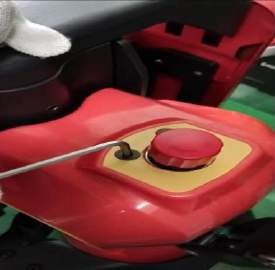 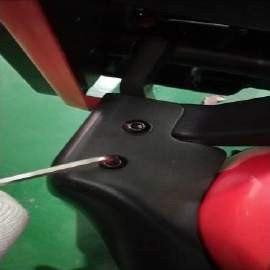 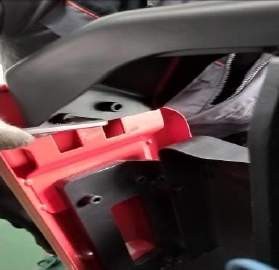 Remove two screws with 4mm Allen wrench, take out the cover from top.Remove each side two screws with 6mm Allen wrench to take out theapron.Remove each side two screws with 6mm Allen wrench to take out thetop metal part.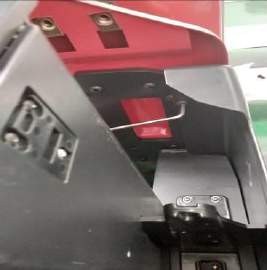 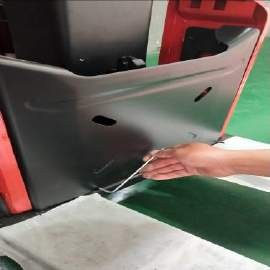 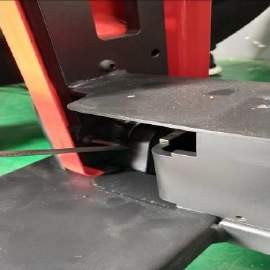 Remove each side one screw with 6mm Allenwrench.Remove two screws with 6mm Allen wrench.Remove three screws with 6mm Allen wrench.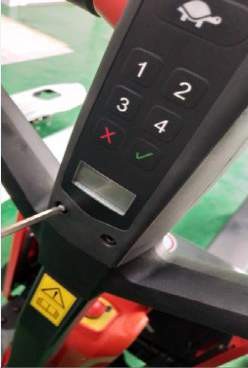 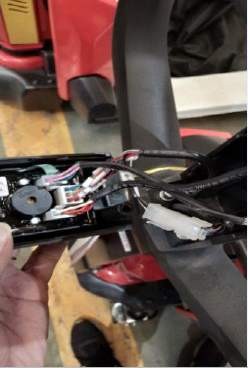 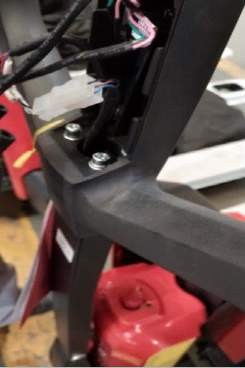 Remove two screws with 5mm Allen wrench.Disconnect plugs to remove tiller assembly.Remove four screws with 5mm Allen wrench todisassemble the tiller head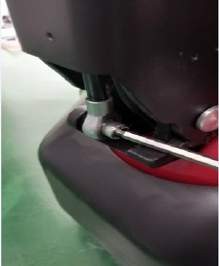 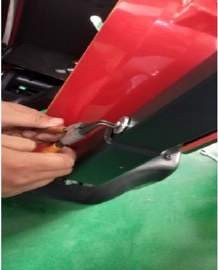 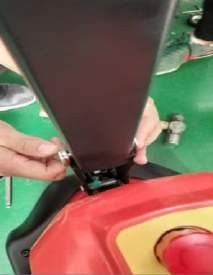 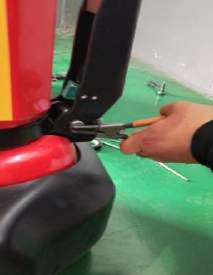 Remove the screw with 5mm	AllenwrenchRemove the circlip with circlip plier.Remove the axle.Remove circlip and axle.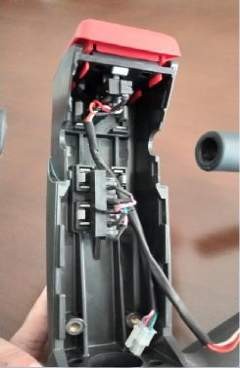 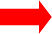 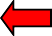 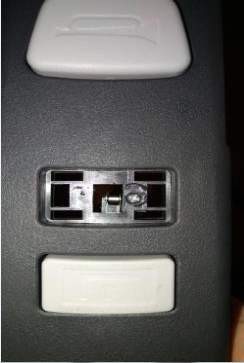 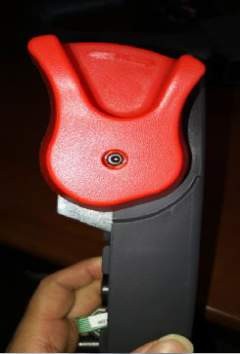 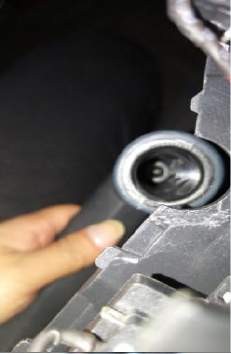 Push two sides of the plastic clamp to the middle to remove the button.After button is disassembled, remove the screw with screwdriver to take out the micro switch.Remove the screw with 3mm Allen wrench to disassemble the accelerator.Remove the screw inside with 4mm Allen wrench to take out the grip.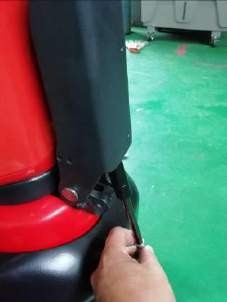 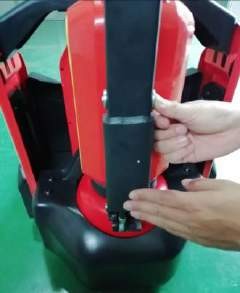 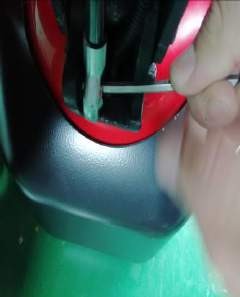 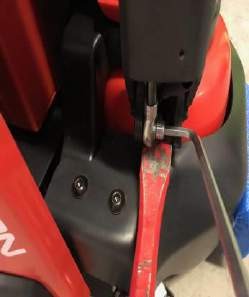 Put the air spring into tiller arm.Insert the axle.Make hole of axle and hole of screw on the same levelwith Allen wrench.Support the airspring with flat metal tool to fix the screw.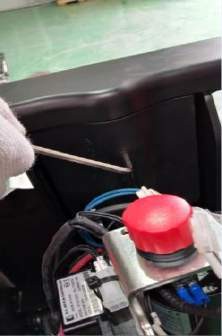 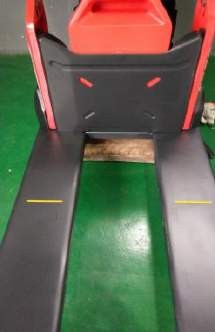 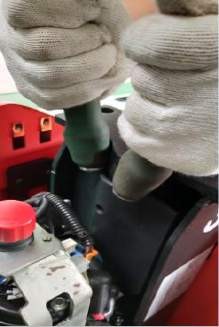 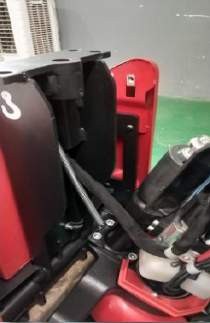 Remove the screwwith 5mm AllenPut a woodenblock under thePower on thetruck, activate theTurn over thecylinder.wrench.chassis.lowering button and apply some force on top of the cylinder to retractthe piston rod.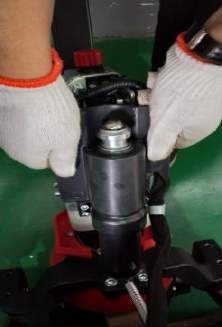 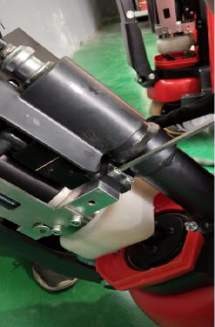 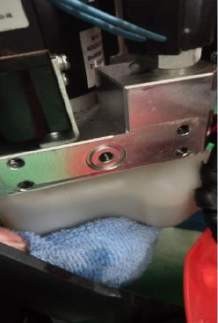 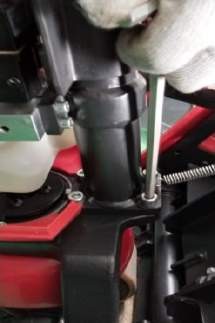 Pull out theprotective cover from top.Disconnect the cylinder frompump with 5mm Allen wrench.During assembly, it’s required to apply threadlocker with 1243model.After disconnection, there is an O ring on the valve; the specification is 13.5*1.8.Remove four screws with 6mm Allen wrench.During assembly, it’s required to apply threadlocker with 1222 model.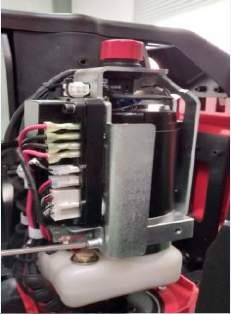 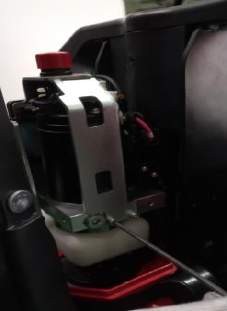 Remove the screw with 5mm Allenwrench.Remove the screw with 5mm Allenwrench.Remove the screw with 5mm Allenwrench.Put a woodenblock under the chassis.Power on the truck, activate thelowering button and apply some force on top of the cylinder to retract the piston rod.Turn over the cylinder.Disconnect the cylinder frompump with 5mm Allen wrench.During assembly, it’s required to apply threadlocker with 1243model.After disconnection, there is an O ring on the valve; the specification is 13.5*1.8.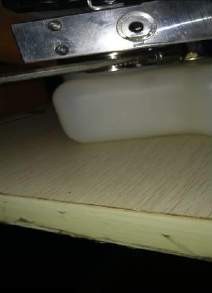 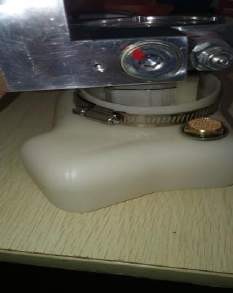 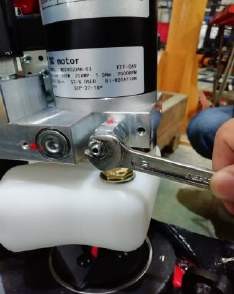 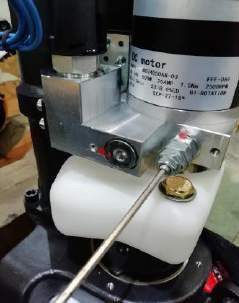 Loosen the clamp with screwdriver.Disconnect the oil tank from pump; during assembly ensure O ring isinside the groove.Loosen the screw with 10mm wrench (anti-clockwise)before adjusting the pressure of pump.Tighten screw with 3mm Allen wrench to increase thepressure or loosen the screw torelease thepressure.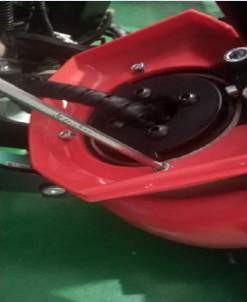 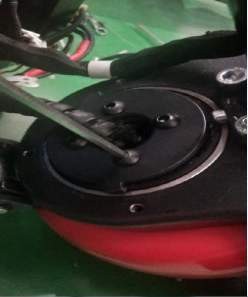 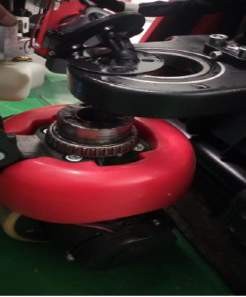 Remove three screwswith 5mm Allen wrench.Remove four screws with 6mm Allen wrench. It’s required to apply threadlocker with 1243 model.Remove the driving unit from the chassis.Note：Bearingspecification is GB276-6013-2RS.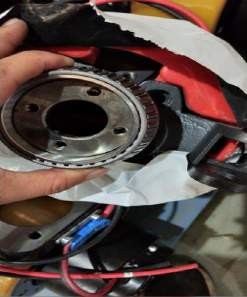 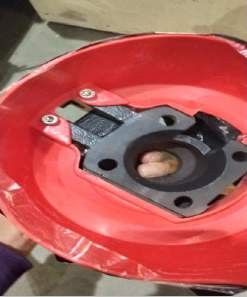 First remove theRemove the screw withbearing, then remove5mm Allen wrench tofour screws under thetake out the plasticbearing with 6mm Allencover.wrench to take out theflange. It’s required toapply thread locker with1243 model.Note：Bearingspecification is GB297-32913.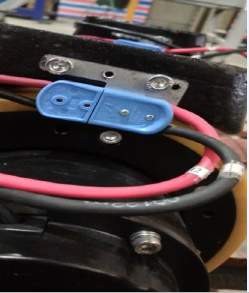 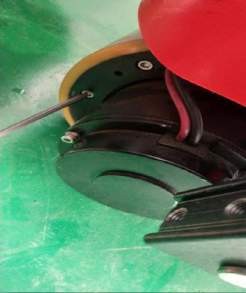 Remove the screwsRemove 10 screws withwith 5mm Allen wrench5mm Allen wrench, taketo take out the plugout the wheel ring.holder, then disconnectthe plug.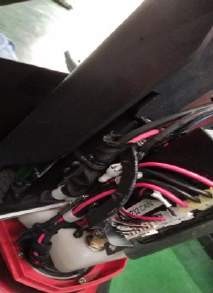 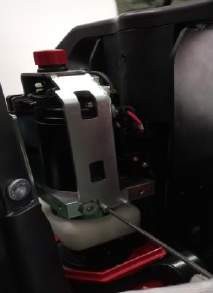 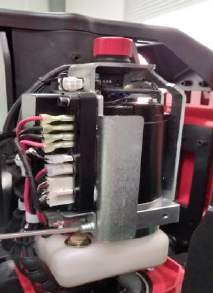 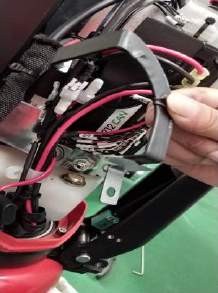 Remove the cable clamp withscrewdriver.Remove two screws on the right side of the frame with 5mm Allen wrench.Remove screw on the left side of the frame with 5mm Allen wrench.Remove the cable clamp; make sure during assembly of the clamp,hook must be fixed with mounting frame rather thancontroller.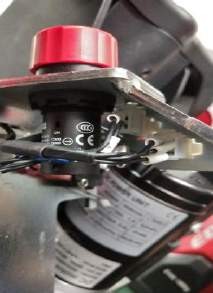 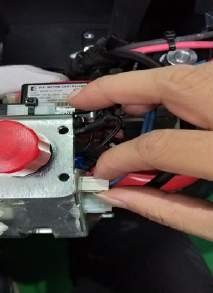 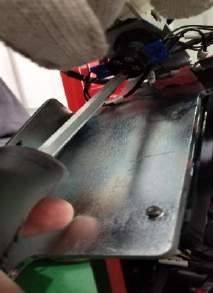 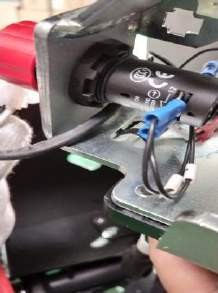 Disconnect two plugs.Hole the plug to disconnect from the frame.Remove the cable under emergency button withscrewdriver.Loosen the screw to remove the emergencybutton.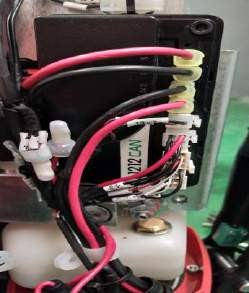 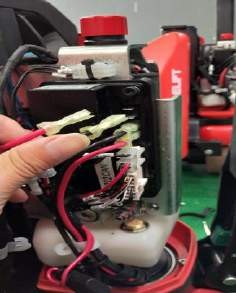 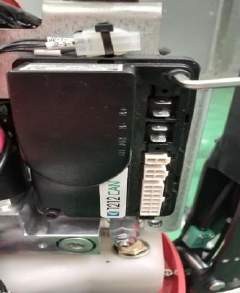 It’s recommended to make picture for the routing andconnection before controller isdisconnected. Four plugs here from top to bottom are battery positive pole, battery negative pole, motor negative pole andmotor positive pole.Disconnect plugs.Remove two screws with 5mm Allenwrench to take out the controller.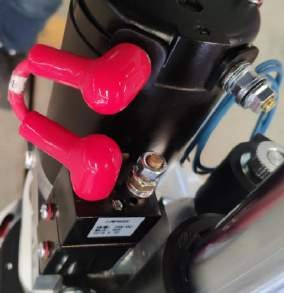 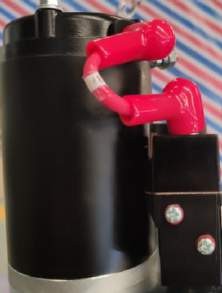 Disconnect cableterminals with 10mmRemove cables onside.wrench, and then remove one screw on mounting frame with screwdriver to take out the contactortogether with frame.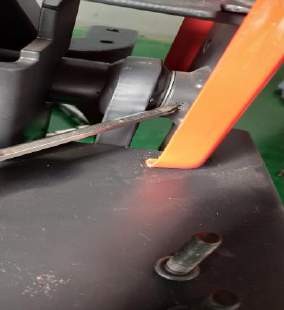 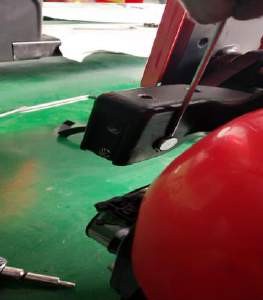 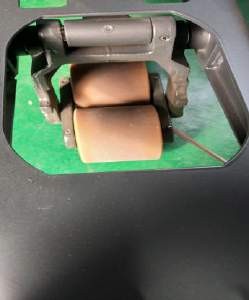 Remove the elastic pin to take out the axle, then disconnect rock arm from chassis.Note: elastic pinspecification is 6*40.Remove circlip todisconnect rock arm from body.First remove four elastic pins.Note: elastic pin specification is 6*40.5*30.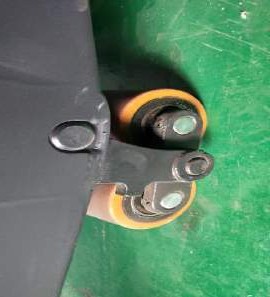 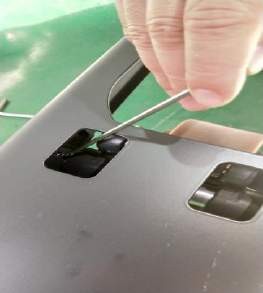 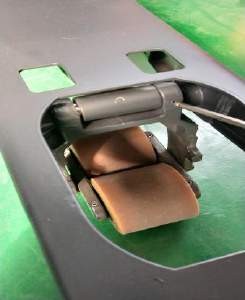 Then remove the axle to replace the roller.Remove elastic pin to disconnect frame of roller from chassis.Note: elastic pinspecification is 5*30.Remove elastic pin to disconnect frame of roller from push rod.Note: elastic pinspecification is 5*28.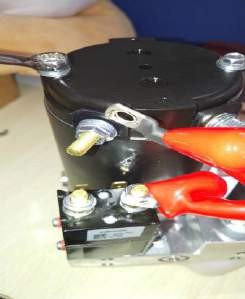 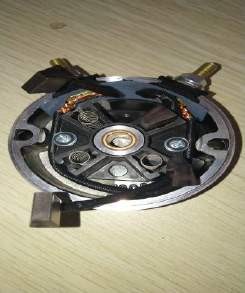 Remove cableThere are fourterminals from motorcarbon brushes afterwith 10mm wrench,motor cover isand then remove tworemoved.screws on top of themotor with 10mmwrench to take outthe motor.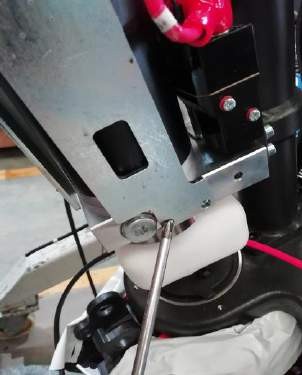 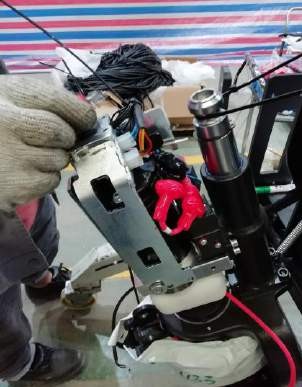 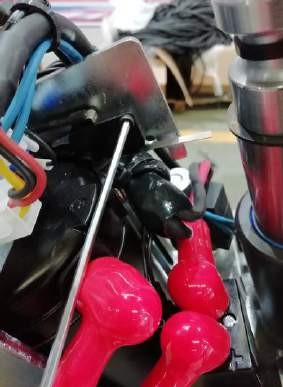 Remover three screws on the mounting frame with 5mm Allen wrench.Pull	out	a	little	the mountign frame.Remove screws with 3mm Allen wrench to take out the sensor.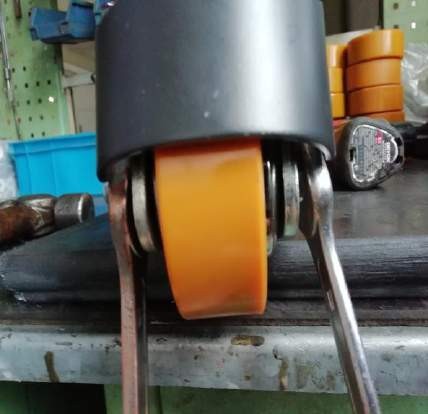 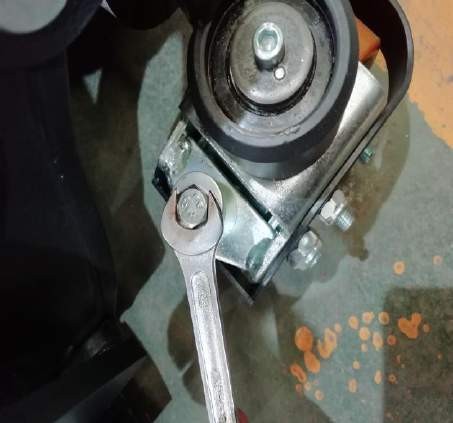 Remove the nut with 17mm wrench to take out the bolt.Tighten screw clockwise with13mm wrench to increase the pressure or anti-clockwise to release the pressure.PicturePositionScrewTorque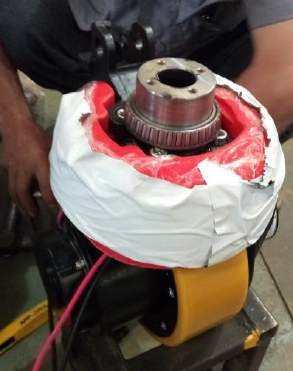 Connectionbetween flange and driving unit.GB70.1-M10x25-8.850N.m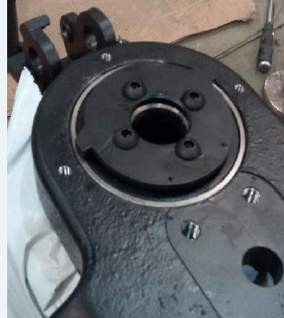 Connectionbetween bearing cap and flangeGB70.2-M8x16-10.930N.m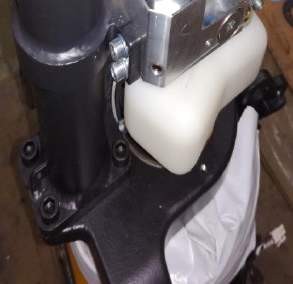 Connectionbetween cylinder and driving wheel seatGB70.1-M10x30-8.850N.m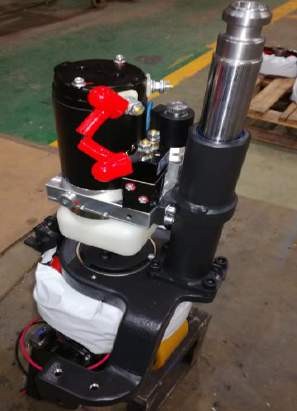 Connectionbetween pump and cylinderScrew GB70.1- M6x16-8.8;Washer GB97.1-6- 200HV8 N.m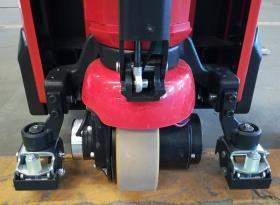 Connection between sideroller and driving wheel seatScrew GB70.1- M10x25-8.8;Washer GB97.1-10- 200HV50N.m